                                    Application formPersonal DetailsPresent or Most Recent Employer4.  Previous employmentPlease state your most recent job then work backwards- please also enter any gaps in employment and reasons for this and continue on separate sheet if necessary.5. Education, Professional Qualifications5 A ) Health and disability The new equality act 2010 makes it unlawful for employers to ask potential employees questions relating to their health and disability as part of the selection of staff process. However, employers are permitted to ask questions relating to the intrinsic function of the job.Please read the job description prior to completing this section.Additional Qualifications and ExperienceSupporting Information In this section please give your reasons for applying for this post and additional information. This can include relevant skills, knowledge, experience, voluntary activities and training relevant to the care industry.Availability and Interview ArrangementsReferencesOther EmploymentDriving LicenceDeclarationJob Applied for:	Location:      Kensey Care ServicesWhere did you see the position advertised?        1PLEASE USE BLOCK CAPITALSPLEASE USE BLOCK CAPITALSSurname:Title:   First names:National Insurance Number:Date of Birth:2Address in BLOCK CAPITALSAddress in BLOCK CAPITALSAddress in BLOCK CAPITALSAddress in BLOCK CAPITALSAddress in BLOCK CAPITALSAddress in BLOCK CAPITALS2Permanent address:Permanent address:Permanent address:Permanent address:Permanent address:Permanent address:22Post code:Post code:Telephone no:2Email address:Email address:2Contact address (if different from above):Contact address (if different from above):Contact address (if different from above):Contact address (if different from above):Contact address (if different from above):Contact address (if different from above):22Post code:Telephone No. or number where a message may be left:Telephone No. or number where a message may be left:3 Employer’s name and address:Dates From:To:Position held and summary of duties:Reason for leaving:3 3 Rate of pay:Notice required by employerEmployers Nameand AddressDates fromDates toPosition held and list of dutiesRate of payReason for leavingSchool/college attendedqualificationYear obtainedDo you have any disabilities or health conditions that may affect your ability to carry out any of the tasks stated on the job description.6Please give details of any other qualifications or experience you have which you consider are relevant to your application, including those gained through life experience.6778Dates when NOT available for interview (please see probable interview dates).  We cannot undertake to avoid these dates but will try to do so.Dates when NOT available for interview (please see probable interview dates).  We cannot undertake to avoid these dates but will try to do so.Dates when NOT available for interview (please see probable interview dates).  We cannot undertake to avoid these dates but will try to do so.889Please give the names and addresses of two referees (who are not related to you).One of which must be your current or most recent employer.Please give the names and addresses of two referees (who are not related to you).One of which must be your current or most recent employer.Please give the names and addresses of two referees (who are not related to you).One of which must be your current or most recent employer.Please give the names and addresses of two referees (who are not related to you).One of which must be your current or most recent employer.Please give the names and addresses of two referees (who are not related to you).One of which must be your current or most recent employer.Please give the names and addresses of two referees (who are not related to you).One of which must be your current or most recent employer.Please give the names and addresses of two referees (who are not related to you).One of which must be your current or most recent employer.9Name:9Address:9Tel:9May we obtain references now?May we obtain references now?Yes:No:99Name:9Address:9Tel:9May we obtain references now?May we obtain references now?Yes:No:910Will you continue to work in any other employment?Will you continue to work in any other employment?Yes:No:If yes please specify:11Do you hold a current driving licence?Do you hold a current driving licence?Yes:No:11Expiry Date:Expiry Date:11Endorsements?Endorsements?Yes:No:11If yes please specify:12Do you have any convictions, cautions, reprimands or final warnings that are not “protected “as defined in the rehabilitation of offenders act 1974 (exceptions)order 1975 (as amended in 2013) If none please also state:Enhanced Police checks (DBS – Disclosure and barring service) are carried out as a requirement ofemployment and the cost of this is paid by the prospective employee but must be reimbursed should the employment period last less than 6 months.13   Please read this carefully before signing this application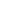 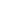 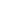 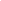 